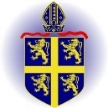 Within all curriculum areas we ensure that all children are able to access the curriculum including those with SEN and be appropriately challenged. Thank you for your continued support,Mrs Bull and Miss Lavelle Curriculum AreaCoverage English 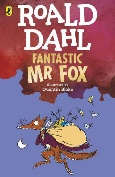 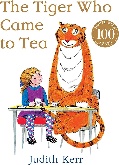 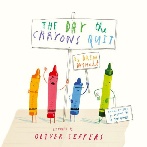 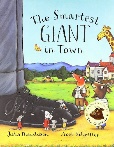 Reading – Children will be learning to read most words quickly and accurately now, without overt sounding out, when they have been frequently encountered. They will be learning a range of new punctuation in texts and be able to self-correct when they make an error. They will continue to develop a range of comprehension skills. You can support this at home by making prediction, asking questions throughout/afterwards and discuss how they book made them feel. Did they enjoy it? Why? We want to foster a LOVE of reading as it is the key to accessing wider learning. Home reading books are closely matched to their individual phonic ability and children should be beginning to read them fluently with pace, recognising taught sounds and tricky words. Children should be able to confidently decode 90% of the book without too much support. They should also begin to have a deeper understanding of the use of punctuation. E.g. when they see a full stop, they must take a breath. Please highlight and discuss any punctuation in their book. Some children will be bringing a book home linking to something we use in school called Accelerated Reader. This gives them the opportunity to check their understanding of that book through a quick quiz before changing their book. Not all children are accessing this yet. Writing – We delve into the creative world of reading and writing through our love of texts! This allows us the opportunity to write for a range of purposes (letters, character descriptions, story writing, poetry etc.) Through a range of interesting text types, we explore writing for a range of genres and purpose. Grammar Punctuation and spelling (GPS) – Children will take part in 3 weekly sessions focusing on a range of Year 2 GPS skills. Children will be given weekly spelling lists to work on at home and will be tested on a Monday.  Mathematics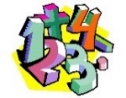 Counting and Times tables – To be able to recall and use multiplication and division facts for the 2, 5 and 10 multiplication tables. Following a mastery Maths approach our units for this term will be: Number: Place Value Number: Addition and Subtraction Geometry: Shape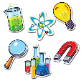      ScienceAnimals needs for survival HumansMaterialsPlastic (sustainability unit)     Religious 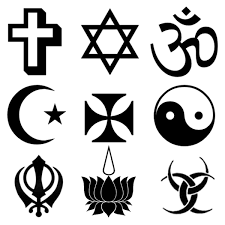     EducationWithin RE, we will be exploring units: 1.4 GOSPEL - What is the good news that Jesus brings? And 1.3 INCARNATION - Why does Christmas matter? We will be visiting Church for regular services (which you are more than welcome to attend) and the children will take part in a class worship during alternative Wednesday mornings. Whole School collective worship takes place each day. Computing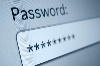 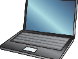 Safety OnlineWhy should we use passwords? Purpose of password protection, using technology safely, e-safety, being safe online. What should I do if I am worried? Unacceptable and acceptable behaviour, a range of ways to report concerns, being responsible online.CurriculumArt and Design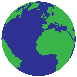 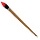 D&THistory/ GeographyGeography - ‘How has transport changed? George Stephenson (1829)’.Art – drawing skills, painting and mixed media, using the scheme KAPOW.  Design - designing and making ‘Mechanisms – Wheels and Axels’ (locomotives). 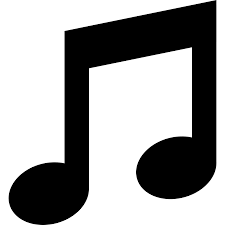 MusicMusic sessions will be covered weekly by Apollo Arts. In the first term the children will be learning about the ukulele. They will be learning about its history and how to play it. Each session will also focus on singing and the children will enjoy learning a range of new fun songs! P. E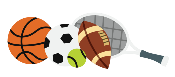 Autumn 1 – Multi- skills and DanceAutumn 2 – Sports Hall Athletics and Dance. Sessions are taught by both Mr Murray and Mrs Bull. Children also complete daily physical activities to ensure we are frequently active across the school day.  Homework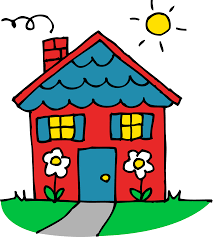 Spellings: These will be handed out weekly on a Tuesday and children will be tested the following Monday. Please use the worksheet inside the book provided to practice, as well as discussing and demonstrating neat handwriting. You also have the resource Spelling Shed, where weekly spellings are uploaded. We ask for a minimum of 10 games weekly. Counting/Times tables that your child needs support with (x2, x5, x10, x3). They must also be confidently and accurately forming numbers 0-9 from the correct starting point. Please work on any reversals. Their home reading book is to be shared at least 3 times a week and comments made in their reading diary regularly to share progress/concerns. Homework will either be set virtually (Seesaw) or come home in their homework folder every Tuesday and must be completed and handed back by the Monday of the following week.